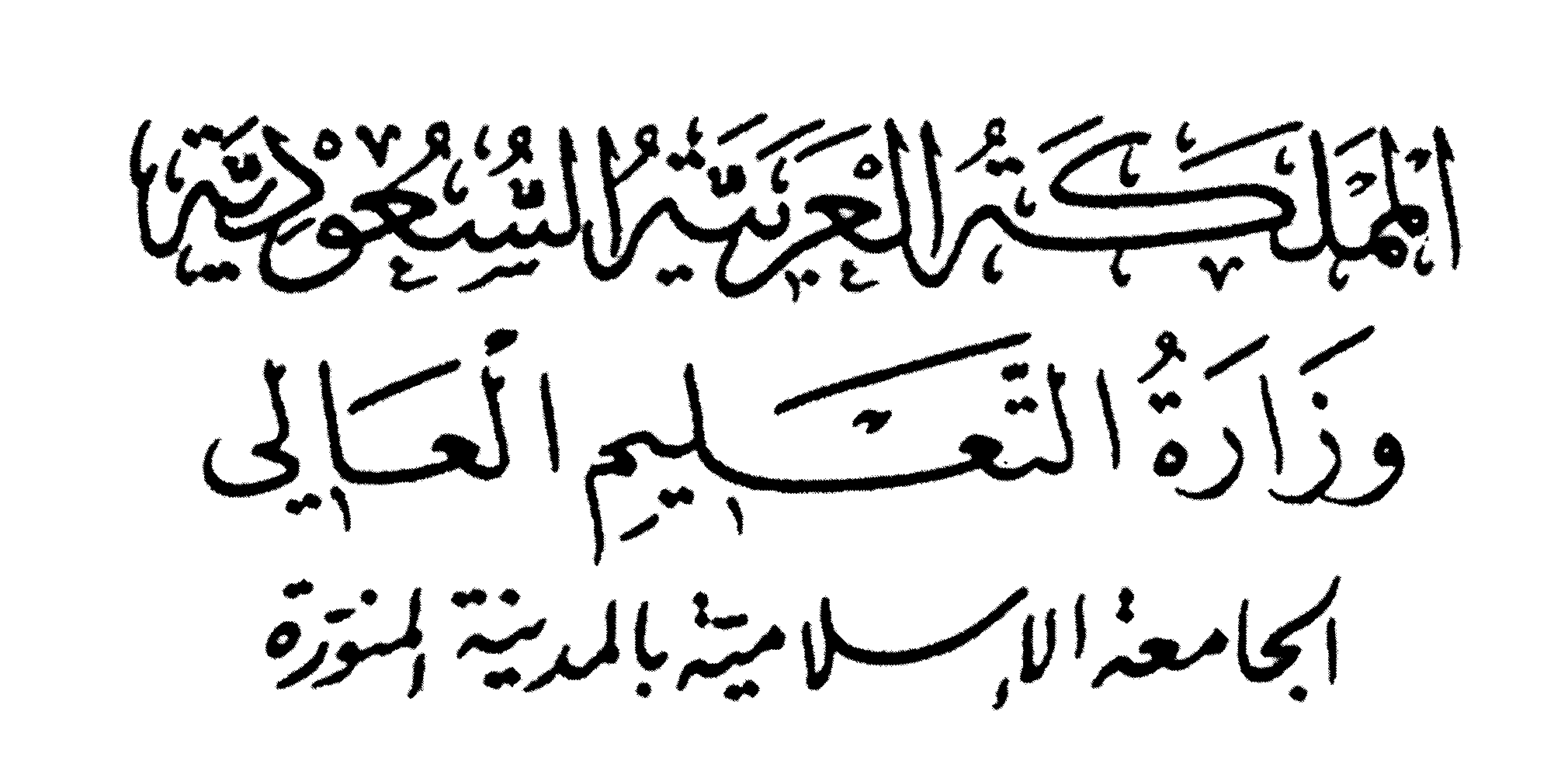 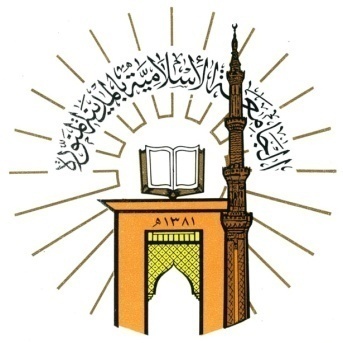                  (032)     كلية القرآن الكريم والدراسات الإسلامية                                                                           قسم التفسير – الدراسات العليا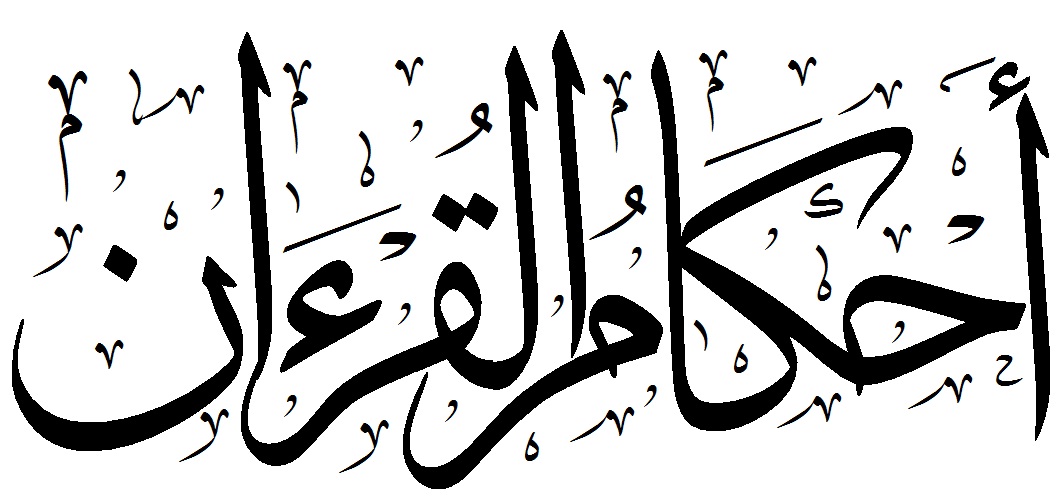 لِلقَاضِي أَبِي بَكْر مُحَمَّد بْن عَبْدِ اللهِ المَعْرُوفِ بابْنِ العَرَبِي الأشْبِيْلِي(ت:543هـ)من سورة الحشر إلى آخر الكتاب(دراسة وتحقيقاً)مشروع رسالة علمية مقدم لنيل درجة العالمية ( الماجستير )إعداد الطالب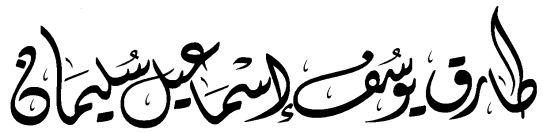 إشراف الشيخ الدكتور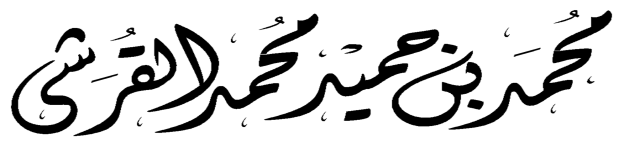 العام الجامعي (1433هـ-1434هـ)